考生网上报名注意事项1．报考条件中“人事（劳动）关系在广东”是指考生的人事档案挂靠在省内人才机构，或在广东工作且与聘用单位签订聘期在一年及以上的聘用合同并能同时提供社保管理部门出具的最近6个月及以上由聘用单位为其缴纳的社会保险证明。2．考生必须本人通过“中小学教师资格考试网” （www.ntce.cn）报名系统进行网上报名，并对本人所填报的个人信息和报考信息准确性负责，报考信息一经审核确认，不得更改。禁止委托培训机构或学校团体替代考生报名，如因违反相关规定而造成信息有误或无法报考，责任由考生本人承担。3．广东考区中小学教师资格考试笔试报名网上审核确认只核验并确认考生报考信息的规范性，考生应如实填写个人情况并选择报考类别，保证本人的报名信息真实有效。不符合报名条件而参加中小学教师资格考试笔试者，后果自负（在面试报名现场审查中将被取消面试资格或在后期申请认定教师资格时考试成绩无效）。4．所有考生笔试报名前需要重新进行注册、填报个人信息并上传个人照片，重新注册操作不影响考生已获得的成绩。5． 所有审核不通过须重新修改报名信息（包括照片）的考生，必须同时重新选报考试科目。6．如考生忘记网报登录密码，可通过网上报名系统提示操作，报名系统将把新的密码通过短信发送到考生报名时所填手机号码下。因此，考生在参加中小学教师资格考试期间，切勿更换手机号码。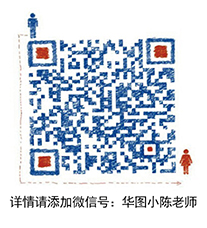 